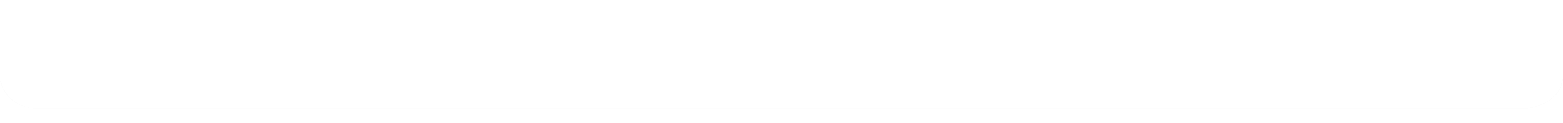 ΑΠΑΙΤΟΥΜΕΝΑ ΑΠΟΔΕΙΚΤΙΚΑ ΣΤΟΙΧΕΙΑ ΣΧΕΤΙΚΑ ΜΕ ΑΠΑΙΤΗΣΕΙΣ ΓΙΑ ΤΑ ΚΟΣΤΟΥΣ ΤΩΝ 
ΕΡΓΑΣΙΩΝ ΚΑΘΑΡΙΣΜΟΥΣημείωση: Βεβαιωθείτε ότι παρέχετε όλα τα απαιτούμενα έγγραφα, συμπεριλαμβανομένων εκείνων που αναφέρονται στις παραγράφους παραπάνω και που σχετίζονται με την αξίωσή σας. Θα ήταν χρήσιμο να παρουσιάζονται οι παραπάνω πληροφορίες σε ένα υπολογιστικό φύλλο, ιδίως για τη σύνδεση των δικαιολογητικών με το κόστος του αντικειμένου απαίτησης. Για περισσότερες πληροφορίες, ανατρέξτε στις ενότητες 3.1 και 3.5 στον Οδηγό απαιτήσεων.ΕΠΙΠΛΕΟΝ ΠΛΗΡΟΦΟΡΙΕΣ ΠΟΥ ΑΠΑΙΤΟΥΝΤΑΙ ΓΙΑ ΜΕΓΑΛΑ ΑΝΤΙΚΕΙΜΕΝΑ ΤΗΣ ΔΑΠΑΝΗΣ ΕΞΟΠΛΙΣΜΟΥ. ΟΙ ΛΙΣΤΕΣ ΠΑΡΑΚΑΤΩ ΔΕΝ ΕΙΝΑΙ ΕΞΑΝΤΛΗΤΙΚΗ.Συμπληρώνεται από το ΓΥΑ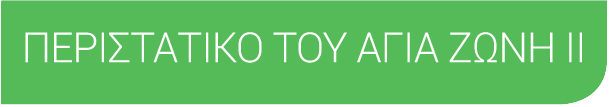 Συμπληρώνεται από το ΓΥΑΑπαίτηση για κόστη εργασιών καθαρισμούΑπαίτηση για κόστη εργασιών καθαρισμούΠροσωπικά στοιχεία/στοιχεία επιχείρησης/αρχήςΠροσωπικά στοιχεία/στοιχεία επιχείρησης/αρχήςΌνομα και επίθετοΗμερομηνία γέννησηςΤαχυδρομική διεύθυνσηΔιεύθυνση ηλεκτρονικού ταχυδρομείουAριθμός τηλεφώνουΌνομα εταιρείας/Κυβερνητικό Τμήμα/ Οργανισμός (κατά περίπτωση)Είστε ο μοναδικός ιδιοκτήτης της επιχείρησης ή ο μοναδικός εξουσιοδοτημένος εκπρόσωπος του κυβερνητικού οργανισμού κ.λ.π., το οποίο αποτελεί το αντικείμενο της απαίτησης; Εάν όχι, περιγράψτε το ιδιοκτησιακό καθεστώς της επιχείρησης ή τη σχέση σας με αυτήνΑριθμός φορολογικού μητρώου/Αριθμός Εμπορικού Μητρώου (κατά περίπτωση)Στοιχεία απαίτησης (παρέχετε αποδεικτικά στοιχεία για να υποστηρίξετε την απαίτησή σας όπως περιγράφεται παρακάτω)Στοιχεία απαίτησης (παρέχετε αποδεικτικά στοιχεία για να υποστηρίξετε την απαίτησή σας όπως περιγράφεται παρακάτω)ΧΡΗΣΙΜΟΠΟΙΕΙΣΤΕ ΕΠΙΠΛΕΟΝ ΦΥΛΛΑ ΕΑΝ ΑΠΑΙΤΕΙΤΑΙΧΡΗΣΙΜΟΠΟΙΕΙΣΤΕ ΕΠΙΠΛΕΟΝ ΦΥΛΛΑ ΕΑΝ ΑΠΑΙΤΕΙΤΑΙΣυνοπτική παρουσίαση των γεγονότων που περιγράφουν λεπτομερώς τις εργασίες που πραγματοποιήθηκαν στη θάλασσα, καθώς και επεξήγηση των λόγων για τους οποίους επελέγησαν οι διάφορες μέθοδοι εργασίας, συμπεριλαμβανομένων των ημερομηνιών των εργασιώνΠληροφορίες της(των) περιοχής(-ων) για τον καθαρισμό και των εργασιών πρόληψης της μόλυνσης. Παρέχετε έναν επισημασμένο χάρτη/διάγραμμα ή φωτογραφίες που υποδεικνύουν τη θέση των εργασιώνΑριθμός και ρόλοι του προσωπικού, ώρες που εργάσθηκε, ημερήσια/ωριαία αμοιβή και τυχόν πρόσθετη εκταμίευση του προσωπικού ανταπόκρισης. Συμπεριλάβετε λεπτομέρειες για το πού και πώς χρησιμοποιήθηκε το προσωπικόΛεπτομέρειες σχετικά με τον χρησιμοποιούμενο εξοπλισμό, συμπεριλαμβανομένης της τιμής του εξοπλισμού που αγοράστηκε ή του κόστους ανά ημέρα/ώρα του μισθωμένου εξοπλισμούΛεπτομέρειες σχετικά με τον τρόπο και τον τόπο χρήσης του εξοπλισμού και τις τεχνικές προδιαγραφές του εξοπλισμού, συμπεριλαμβανομένης της ηλικίαςΚόστος αποθήκευσης ή διάθεσης πετρελαίου, ελαιωδών αποβλήτων και ανακτημένων ελαιωδών προϊόντων (προσδιορίστε την ποσότητα των αποβλήτων και τη μέθοδο διάθεσης)Είναι οι ζημίες που αναφέρονται στην παρούσα απαίτηση εν όλω ή εν μέρει ασφαλισμένες; Εάν ναι, παρέχετε πλήρη στοιχεία της ασφάλειαςΈχετε λάβει οποιαδήποτε αποζημίωση σε σχέση με αυτό το περιστατικό; Εάν ναι, παρέχετε πλήρη στοιχείαΟποιαδήποτε άλλη πληροφορία που θεωρείτε ότι είναι χρήσιμη για την υποστήριξη της απαίτησης σαςΔήλωσηΔήλωση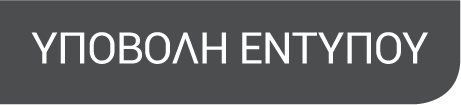 ΠΑΡΑΚΑΛΟΥΜΕ ΥΠΟΒΑΛΕΤΕ ΟΛΑ ΤΑ ΠΡΩΤΟΤΥΠΑ ΕΓΓΡΑΦΑ ΥΠΟΣΤΗΡΙΞΗΣ ΚΑΙ ΤΑ 
ΑΠΟΔΕΙΚΤΙΚΑ ΣΤΟΙΧΕΙΑ ΓΙΑ ΟΛΑ ΤΑ ΚΟΣΤΗ ΠΟΥ ΠΡΟΕΚΥΨΑΝ ΟΠΩΣ ΠΕΡΙΓΡΑΦΕΤΑΙ ΠΑΡΑΠΑΝΩ.ΠΑΡΑΚΑΛΟΥΜΕ ΥΠΟΒΑΛΕΤΕ ΟΛΑ ΤΑ ΠΡΩΤΟΤΥΠΑ ΕΓΓΡΑΦΑ ΥΠΟΣΤΗΡΙΞΗΣ ΚΑΙ ΤΑ 
ΑΠΟΔΕΙΚΤΙΚΑ ΣΤΟΙΧΕΙΑ ΓΙΑ ΟΛΑ ΤΑ ΚΟΣΤΗ ΠΟΥ ΠΡΟΕΚΥΨΑΝ ΟΠΩΣ ΠΕΡΙΓΡΑΦΕΤΑΙ ΠΑΡΑΠΑΝΩ.ΠΑΡΑΚΑΛΟΥΜΕ ΥΠΟΒΑΛΕΤΕ ΟΛΑ ΤΑ ΠΡΩΤΟΤΥΠΑ ΕΓΓΡΑΦΑ ΥΠΟΣΤΗΡΙΞΗΣ ΚΑΙ ΤΑ 
ΑΠΟΔΕΙΚΤΙΚΑ ΣΤΟΙΧΕΙΑ ΓΙΑ ΟΛΑ ΤΑ ΚΟΣΤΗ ΠΟΥ ΠΡΟΕΚΥΨΑΝ ΟΠΩΣ ΠΕΡΙΓΡΑΦΕΤΑΙ ΠΑΡΑΠΑΝΩ.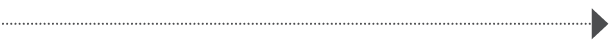 ΓΡΑΦΕΙΟ ΥΠΟΒΟΛΗΣ ΑΠΑΙΤΗΣΕΩΝ ΑΓΙΑΣ ΖΩΝΗΣ ΙΙ
Οδός Σκουζέ 26, 4ος όροφος
Πειραιάς 18536,
ΕλλάδαΤηλέφωνο/φαξ: +30 210 4282334Email: cso@iopcfundsclaims.orgΙστοσελίδα:   www.iopcfunds.org1Οριοθέτηση της πληγείσας περιοχής, περιγραφή της έκτασης της ρύπανσης και εντοπισμός των περιοχών αυτών που είναι περισσότερο μολυσμένες (π.χ. με τη χρήση χαρτών ή ναυτικών χαρτών, με τη βοήθεια φωτογραφιών, βίντεο ή άλλων μέσων εγγραφής).2Εργαστηριακή ανάλυση και/ή άλλα αποδεικτικά στοιχεία που συνδέουν την πετρελαϊκή ρύπανση με το δεξαμενόπλοιο που εμπλέκεται στο περιστατικό (όπως χημική ανάλυση δειγμάτων λαδιού, σχετικά δεδομένα ανέμου, παλίρροιας και τρεχόντων δεδομένων, παρατήρηση και σχεδίαση κινήσεων πετρελαϊκών στην επιφάνεια).3Περίληψη γεγονότων, συμπεριλαμβανομένης της περιγραφής και της αιτιολόγησης των εργασιών που πραγματοποιήθηκαν στη θάλασσα, στα παράκτια ύδατα και στην ξηρά, καθώς και μια επεξήγηση του λόγου επιλογής των διαφόρων μεθόδων εργασίας.4Ημερομηνίες στις οποίες πραγματοποιήθηκαν οι εργασίες, προσδιορίζοντας ιδιαίτερα την εργασία σε επιμέρους χώρους.5Κόστος εργασίας (αριθμός και κατηγορίες προσωπικού ανταπόκρισης, όνομα του εργοδότη τους, ώρες ή ημέρες εργασίας, τακτικές ή υπερωριακές αμοιβές, μέθοδος υπολογισμού ή βάση των συντελεστών αμοιβής και λοιπές δαπάνες) και σχετικές πληροφορίες (τιμολόγια, αποδείξεις, φύλλα εργασίας και ημερολόγια μισθών, ημερολόγια, βιβλία καταστρώματος κ.λ.π.). Προσδιορίστε τα μεμονωμένα εργοτάξια στα οποία διεξήχθη η εργασία.6Έξοδα μετακίνησης, διαμονής και κόστος ζωής για το προσωπικό ανταπόκρισης.7Κόστος εξοπλισμού (τύπος εξοπλισμού που χρησιμοποιήθηκε, προμηθευτής, ποσοστό μίσθωσης ή κόστος αγοράς, μέθοδος υπολογισμού των ποσοστών μίσθωσης, χρησιμοποιούμενη ποσότητα, περίοδος χρήσης) και σχετικές πληροφορίες (τιμολόγια, συμβάσεις, συμφωνίες μίσθωσης ή ναύλωσης, φύλλα εργασίας, ημερολόγια κ.λ.π.). Αναφέρατε τα μεμονωμένα εργοτάξια, στα οποία χρησιμοποιήθηκε ο εξοπλισμός.8Κόστος αντικατάστασης εξοπλισμού που έχει υποστεί ζημιά πέρα από εύλογη επισκευή (τύπος και ηλικία εξοπλισμού, προμηθευτής, αρχικό κόστος αγοράς και συνθήκες ζημιάς που υποστηρίζονται από φωτογραφίες, βίντεο ή άλλα μέσα εγγραφής).9Αναλώσιμα υλικά (περιγραφή, προμηθευτής, ποσότητα, κόστος μονάδας και όπου χρησιμοποιήθηκε) και σχετικές πληροφορίες (εντολές αγοράς, τιμολόγια, αποδείξεις κ.λ.π.).10Οποιαδήποτε υπολειπόμενη αξία στο τέλος των λειτουργιών του εξοπλισμού και των υλικών που αγοράστηκε ειδικά για χρήση στο συγκεκριμένο περιστατικό.11Ηλικία εξοπλισμού που δεν αγοράστηκε ειδικά για χρήση στο συγκεκριμένο περιστατικό αλλά χρησιμοποιήθηκε σε αυτό το περιστατικό.12Κόστος μετακίνησης προσωπικού, εξοπλισμού, αποβλήτων κ.λ.π. (αριθμός και τύποι οχημάτων, σκάφη ή αεροσκάφη που χρησιμοποιήθηκαν, αριθμός ωρών ή ημερών που χρησιμοποιήθηκαν, αποστάσεις που διανύθηκαν ή θέσεις έναρξης και λήξης, ποσοστό ενοικίασης ή λειτουργικό κόστος, μέθοδος υπολογισμού των αμοιβών που ζητήθηκαν) και σχετικές πληροφορίες (εισιτήρια, αναφορές ελέγχου εναέριας κυκλοφορίας, δηλωτικά, ημερολόγια κ.λ.π.).13Κόστος προσωρινής αποθήκευσης (κατά περίπτωση) και οριστικής διάθεσης ανακτηθέντος πετρελαίου και ελαιωδών υλικών, συμπεριλαμβανομένων των ποσοτήτων επεξεργαζόμενων αποβλήτων, του κόστους ανά μονάδα και της μεθόδου υπολογισμού της απαιτούμενης αμοιβής.Εκμίσθωση αεροσκάφους:
Είδος αεροσκάφους, κατασκευαστής, σήμα κλήσης, περίοδος ναύλωσης, κόστος ναύλωσης (συμπεριλαμβανομένης της ωριαίας αμοιβής πτήσης και της μεθόδου υπολογισμού με την οποία υπολογίζεται η αμοιβή), λεπτομέρειες και ποσότητα εργασίας (π.χ. εφαρμογή διασποράς, εναέρια παρατήρηση, ή μεταφορά εξοπλισμού κ.τ.λ.),  αριθμός πτήσεων που διενεργήθηκαν, ημερομηνίες, ώρες και περιοχή (-ες) εργασίας, καιρικές συνθήκες, όγκοι διασποράς που ψεκάστηκε (κατά περίπτωση), στοιχεία πληρώματος και επιβατών (συμπεριλαμβανομένου του ρόλου και της ευθύνης τους στην απόκριση και στις αιτίες πτήσης), δηλωτικά φορτία (κατά περίπτωση), του εξοπλισμού που χρησιμοποιήθηκε (π.χ. για ψεκασμό ή παρατήρηση),  αναφορές παρατήρησης (π.χ. όπως υπεβλήθησαν στο κέντρο εντολής περιστατικού), καύσιμα που καταναλώθηκαν, καταλύματα του πληρώματος και κόστος τροφίμων, έξοδα προσγείωσης και άλλα τέλη αεροδρομίων. Παρέχετε τα μητρώα για κάθε πτήση που διεξήχθησαν και οποιεσδήποτε σχετικές συμβάσεις ναύλωσης ή συμβάσεις ειδικού σκοπού.Εκμίσθωση σκαφών
Όνομα σκάφους, αριθμός εγγραφής, προδιαγραφή (κατασκευή, μήκος, ισχύς, χωρητικότητα αποθήκευσης, πλήρωμα), πληροφορίες εργασιών που διεξήχθησαν (π.χ. ανάκτηση πετρελαίου, εφαρμογή διασποράς, μεταφορά αποβλήτων κ.τ.λ.), εξοπλισμός που χρησιμοποιήθηκε (π.χ. βραχίονες ψεκασμού, πυροσβεστικό σκάφος με αντλίες κ.τ.λ.), καύσιμα και λιπαντικά κ.τ.λ. που χρησιμοποιήθηκαν), χρόνος ναύλωσης, κόστος ναύλωσης/ μεταφοράς, αμοιβή μίσθωσης (και ο τρόπος με τον οποίο υπολογίζεται η αμοιβή) περιοχή και ημερομηνίες εργασίας (ανατρέξτε στους ναυτικούς χάρτες και παρέχετε απόσπασμα), καιρικές συνθήκες, ποσότητες αναλωσίμων που χρησιμοποιήθηκαν (π.χ. μέσο διασποράς, ροφητικές ουσίες κ.τ.λ.),  στοιχεία επιπλέον προσωπικού και επιβατών (συμπεριλαμβανομένων των ρόλων και της αρμοδιότητας τους στην απόκριση και ο λόγος για τον οποίο βρίσκονται πάνω στο σκάφος), τύπος και ποσότητα αποβλήτων ή άλλου φορτίου που μεταφέρεται, κόστος διάλυσης και καθαρισμού, λιμενικά τέλη. Παρέχετε ημερήσια μητρώα για κάθε ταξίδι που διεξήχθησαν και οποιεσδήποτε σχετικές συμβάσεις ναύλωσης, ναυλοσύμφωνα ή συμβάσεις ειδικού σκοπού.Διαχείριση αποβλήτων:
Σημείο προέλευσης των συλλεγόμενων αποβλήτων (π.χ. όνομα παραλίας ή αναφορά χάρτη), προορισμός ή σημείο παράδοσης των συλλεγόμενων αποβλήτων, τρόπος μεταφοράς, τύπος και όγκος ή βάρος αποβλήτων που μεταφέρονται ανά ταξίδι από το σημείο συλλογής αποβλήτων στον προορισμό, κόστος εργασίας (ώρες εργασίας, αμοιβές πληρωμής), εξοπλισμός που χρησιμοποιήθηκε και αμοιβές εκμίσθωσης (π.χ. φορτηγά, εκσκαφείς, περόνες, κ.λ.π.), δαπάνες προσωρινής αποθήκευσης  (κατά περίπτωση), είδος και κόστος διαχείρισης, υπολειμματική αξία αποβλήτων μετά την επεξεργασία, μέθοδος υπολογισμού του κόστους.Η ίδρυση κέντρου θεραπείας άγριων ζώων:
Λεπτομερές σκεπτικό για την ίδρυση θεραπευτικού κέντρου και ρυθμίσεις ταξινόμησης, τοποθεσία του κέντρου επεξεργασίας άγριων ζώων, λεπτομέρειες για την περιοχή όπου συλλέχθηκαν τα άγρια ζώα που υπέστησαν μόλυνση από το πετρέλαιο (με τη χρήση χαρτών, διαγραμμάτων, φωτογραφιών ή βίντεο, περίληψη γεγονότων), μεθοδολογίες που χρησιμοποιήθηκαν για την απομάκρυνση των θεραπευμένων άγριων ζώων που υπέστησαν μόλυνση από το πετρέλαιο, αριθμός, αριθμός άγριων ζώωνπου υπέστησαν μόλυνση από το πετρέλαιο και αφέθηκαν ελεύθερα στη φύση, το κόστος εργασίας (ωράρια, μισθολογικές αμοιβές), έξοδα ταξιδιού, διαμονής και κόστος ζωής προσωπικού, εξοπλισμού και υλικών στο κέντρο άγριων ζώων (τύπος εξοπλισμού που χρησιμοποιήθηκε, αμοιβή ενοικίασης ή κόστος αγοράς, χρησιμοποιούμενη ποσότητα και περίοδος χρήσης, π.χ. εξοπλισμός υγιεινής, χώροι σταυλισμού, οχήματα κ.τ.λ.), κέντρο τρεχόντων εξόδων (θέρμανση, ηλεκτρικό, νερό, επικοινωνίες κ.τ.λ.), κόστος αναλώσιμων υλικών (π.χ. ατομικός προστατευτικός εξοπλισμός, τροφές ζώων κ.τ.λ.), υπολειμματική αξία εξοπλισμού και κατασκευαστικών υλικών κ.λ.π. κατά τη λήξη της λειτουργίας, συνεισφορές από το ευρύ κοινό (συμπεριλαμβανομένων των δαπανών της καμπάνιας για την άντληση κεφαλαίων, ποσών που συγκεντρώθηκαν και της επεξήγησης του τρόπου με τον οποίο χρησιμοποιήθηκαν τα χρήματα). Αντίγραφα οποιωνδήποτε συμφωνιών ή συμβάσεων για υπηρεσίες και αποδείξεις, τιμολόγια κ.λ.π. πρέπει να παρέχονται.Αφαίρεση πετρελαίου από ναυάγια
Λεπτομερές σκεπτικό για την απομάκρυνση του πετρελαίου από ένα ναυάγιο, συμπεριλαμβανομένης της πιθανότητας απελευθέρωσης του εναπομένοντος πετρελαίου από το ναυάγιο (για παράδειγμα, λόγω βλάβης στη δομή ή διάβρωση κ.λ.π.) και της σταθερότητας του θαλάσσιου βυθού στη θέση του πλοίου (π.χ. επιστημονικά και μηχανικά στοιχεία), ποσότητα, τύπος και σύνθεση του εναπομείναντος πετρελαίου στο πλοίο, στοιχεία πιθανής ζημιάς μόλυνσης και πιθανή περιβαλλοντολογική ζημιά που μπορεί να προκληθεί από την περαιτέρω απελευθέρωση του εναπομείναντος πετρελαίου, βαθμός στον οποίο οι περιοχές που είναι πιθανότερο να επηρεαστούν από μια περαιτέρω απελευθέρωση είναι ευάλωτες σε ζημιές από πετρελαϊκή ρύπανση τόσο από οικονομική όσο και από περιβαλλοντική άποψη, τεχνική σκοπιμότητα και πιθανότητα επιτυχίας της επιχείρησης (λαμβάνοντας υπόψη την ορατότητα, τα ρεύματα, την παρουσία άλλων ναυαγίων στην περιοχή και κατά πόσον το πλοίο ήταν σε βάθος στο οποίο ήταν πιθανόν να διεξάγονται με επιτυχία λειτουργίες τέτοιου είδους). Πλήρης κατανομή του κόστους της επιχείρησης απομάκρυνσης πετρελαίου, συμπεριλαμβανομένου του κόστους των μεμονωμένων σκαφών, αντλιών, του προσωπικού, του καταδυτικού εξοπλισμού, των οχημάτων με τηλεχειρισμό, άλλου εξοπλισμού διάσωσης, των γενικών εξόδων και της διοίκησης κ.λ.π.. Τα έξοδα διερευνητικής και προγραμματιστικής εργασίας πρέπει να αναλυθούν πλήρως. Η αξία οποιουδήποτε ανακτημένου πετρελαίου θα πρέπει να παρέχεται, μαζί με πλήρη περιγραφή της επεξεργασίας ή της περαιτέρω πώλησης του. Αντίγραφα έγγραφα και συμβάσεις διαγωνισμού, καθώς και τιμολόγια, αποδείξεις κ.λ.π. θα πρέπει να παρέχονται.